Learning Pack for Year 1, - week 6Hi Everyone,This is Miss Shah here.  I hope you’re all keeping safe and keeping healthy.  So this week’s learning pack is abit different – it’s a challenge!  I’d like you to have a go at these 5 activities without writing anything down at all!  How many can you do? You get a star for each one you do!  Take some selfies of yourself doing the activities and send them to –mrsgeaney@newvillage.doncaster.sch.uk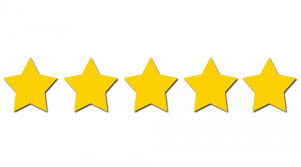 Four In A Row – Choose an activity to do and put a counter on it when you’ve done it.  Can you get Four counters in a row across?  What about down?  How about diagonally? Send in your pics – it’d be great to see!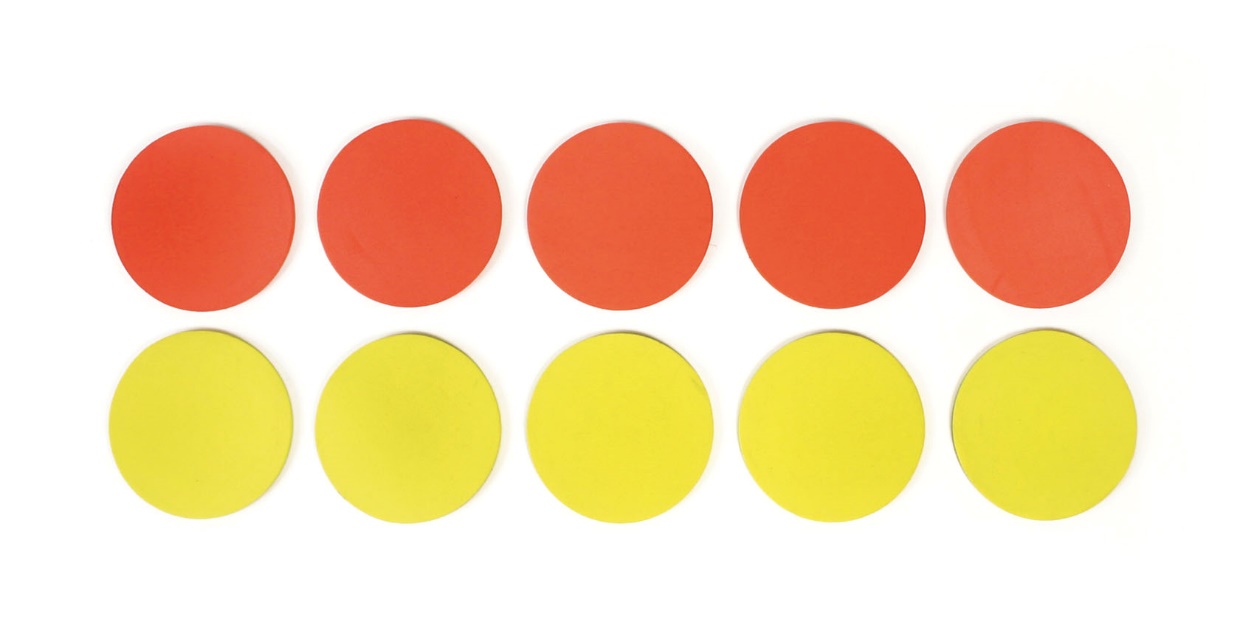 And Finally, 3 short daily activities to do with your family for each subject…And that’s it – Smile  Activity 1Have a competition with someone in your family. a) Who can do 10 hops first?b) How many star jumps can you do in a minute?e) Jog from on the spot for 1 minute. Did you manage it? 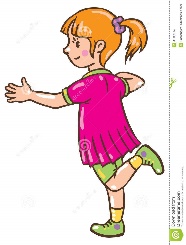 Activity 2Learn how to spell your own first name.  Can you spell it without writing it down?  What about your last name?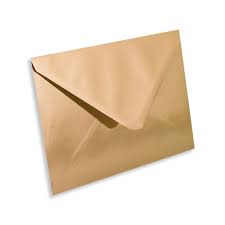 Activity 3 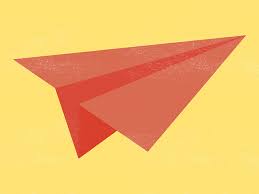 Complete this science activityMake 3 different paper airplanes – One made of paperOne made of cardOne made of bubble wrap, wrapping paper or a tea towel!Which do you think will go furthest? Try them.  Which did go further? Activity 4Maths ActivityCollect some twigs outside. What shapes can you make? How many edges (sides) does each shape have? 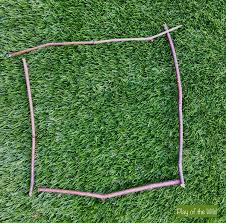 Activity 5Plant Hunt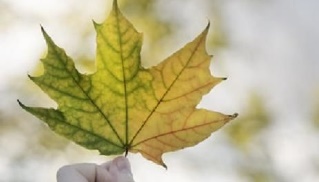 Go outside and find some leaves.Can you sort them into 2 piles?  How did you sort them?Make someone smile – you might make them a card, tell them a joke or say something kind.Kindly tell a family member to sit down and look after them for ten minutesMatch the socks up after the washing has been doneRing a family member you can’t visit and read to them.Help clear the pots away after lunch or dinnerMake your clothes look neat and tidy in your drawersDo some gardeningDo an activity that you are allowed to do at home but do it silently for ten minutes.Help to fill the washing machine with your parentPick up the toys that are on the floor and put them awaySet the table ready for lunch or dinnerSort through your books and toys and sort a pile to give to a charity shop when they reopenPull some weeds out with a family member – pull the weeds not the plants!Make your bedWater the plantsPick up the toys that are on the floor around the house and put them awayReadingWritingMaths1. Read for 5 minutes to your parent or brother or sister and ask them to read to you. 2. Get on the phone and read for 5 minutes to another family member, a neighbour or a friend. 3. Tell a family member what you read in the book – tell them who was in it, what happened and where it happened.  1. Write your name and your address.  Check you know your full name and address off by heart.2. Practice your letters – get them right. Then practice the numbers too.3. Check your name begins with a capital letter.  Your address should begin with a capital too. 1. Count in 2’s, 5’s and 10’s. Here are some songs and games to help you:https://www.bbc.co.uk/bitesize/topics/zqbg87h/articles/zc7ygdmhttps://www.bbc.co.uk/bitesize/topics/zqbg87h/articles/zw8qxfrhttps://www.bbc.co.uk/bitesize/topics/zqbg87h/articles/zq3rk2phttps://www.bbc.co.uk/bitesize/topics/zjkphbk/articles/zd4b3822. What time is it? You must tell your adult what time it is when they ask – adults please ask as many times as sanely possible – ask them when it’s something o’clock or half past something. 3. Number bonds to 10 and 20. Say a number to the child, how many more to make 10? Try a few different numbers.   If they can do this – how many more to make 20? They need to be able to do this quickly. 